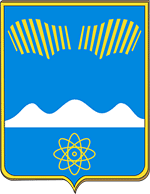 СОВЕТ  ДЕПУТАТОВ  ГОРОДА  ПОЛЯРНЫЕ  ЗОРИ                                  Мурманская  область  г. Полярные  Зори, ул. Сивко,1 тел. 7-55-87___________________________________________________________________________  Проект КРКР Е Ш Е Н И Е  № _________________2021 г.                                                                    г. Полярные ЗориОб утверждении Положения о порядке осуществления муниципальных заимствованийи управления муниципальным долгомВ соответствии с Бюджетным кодексом Российской Федерации, Федеральным законом от 06.10.2003 № 131-ФЗ «Об общих принципах организации местного самоуправления в Российской Федерации», Уставом муниципального образования город Полярные Зори с подведомственной территорией, Совет депутатов Р Е Ш И Л:1. Утвердить предлагаемое Положение о порядке осуществления муниципальных заимствований и управления муниципальным долгом.2. Настоящее решение вступает в силу со дня его официального опубликования.Глава города Полярные Зори	                            Председатель Совета депутатовс подведомственной территорией                         города Полярные Зори                                                                                  с подведомственной территорией                                     М.О. Пухов		                                     Ю.П. Мельник